Нижнетанайский сельский Совет депутатов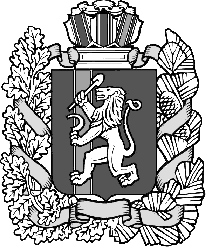 Дзержинского районаКрасноярского краяРЕШЕНИЕс. Нижний Танай14.11.2022										№16-117РО назначении и проведении итогового собрания граждан В соответствии с решением Нижнетанайского сельского Совета депутатов от 23.06.2021 № 8-54Р «Об утверждении Порядка назначения и проведения собрания граждан в целях рассмотрения и обсуждения вопросов внесения инициативных проектов», Нижнетанайский сельский Совет депутатов РЕШАЛ:Назначить итоговое собрание граждан в целях рассмотрения и обсуждения вопросов внесения инициативного проекта:Дата, время, место проведения собрания граждан:  18.11.2022 
в 15 час.  00 мин. в помещении расположенном по адресу: Красноярский край, Дзержинский район, с. Нижний Танай, ул. Набережная, 4 (здание сельского Дома культуры);Вынести на обсуждение итогового собраний граждан следующие вопросы:2.1. Принятие решения по вопросу подачи заявки для участия в конкурсном отборе по реализации инициативного проекта, направленного на развитие объектов общественной инфраструктуры территорий сельских поселений, в рамках программы по поддержке местных инициатив в Красноярском крае (далее - ППМИ); 2.2. Определение актуальных вопросов для участия в ППМИ и выбор одного из предложенных инициативной группой проектов в ходе предварительной работы; 2.3. Решение о готовности осуществить имущественное  и (или) трудовое участие в реализации выбранного проекта.2.4. Решение об избрании инициативной группы по реализации проекта и распределение обязанностей между членами инициативной группы (выбор председателя  ИГ, ответственный за сбор пожертвований, ответственный за информационную работу)2.5. Сумма минимального вклада населения (безвозмездных поступлений от физических лиц) в реализацию выбранного проекта, вклад населения в не денежной форме. Минимальный процент вклада населения в реализацию выбранного направления.3) способ проведения собрания граждан: очный.2. Контроль за исполнением настоящего решения оставляю за собой.3. Настоящее решение вступает в силу в день, следующий за днем его официального обнародования 4. Решение  разместить в сети Интернет на сайте администрации Нижнетанайского сельсовета по адресу: adm-nt.ruПредседатель Совета депутатов Глава Нижнетанайского сельсовета                                           К.Ю. Хромов